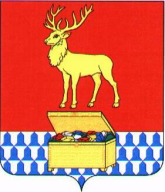 СОВЕТ КАЛАРСКОГО МУНИЦИПАЛЬНОГО ОКРУГА ЗАБАЙКАЛЬСКОГО КРАЯРЕШЕНИЕ25 февраля 2022 года									№ 185 с. ЧараОб утверждении положения о компенсации на санаторно–курортное лечение лицам, замещающим муниципальные должности на постоянной основе, а также должности муниципальной службы в органах местного самоуправления Каларского муниципального округа Забайкальского края В соответствии с частью 3 статьи 23 Федерального закона от 2 марта 2007 года № 25-ФЗ «О муниципальной службе в Российской Федерации», пунктом 5 части 2 статьи 10 Закона Забайкальского края от 29 декабря 2008 года № 108-ЗЗК «О муниципальной службе в Забайкальском крае», статьей 27 Закона Забайкальского края от 10 июня 2020 года № 1826-ЗЗК «Об отдельных вопросах организации местного самоуправления в Забайкальском крае», в целях обеспечения предоставления государственных гарантий лицам, замещающим муниципальные должности, должности муниципальной службы в органах местного самоуправления Каларского муниципального округа Забайкальского края, руководствуясь статьей 30 устава Каларского муниципального округа Забайкальского края, Совет Каларского муниципального округа Забайкальского края решил:1. Утвердить прилагаемое положение о компенсации на санаторно-курортное лечение лицам, замещающим муниципальные должности на постоянной основе, а также должности муниципальной службы в органах местного самоуправления Каларского муниципального округа Забайкальского края.2. Признать утратившим силу решение Совета муниципального района «Каларский район» от 30 ноября 2018 года № 205 «Об утверждении положения о компенсации на санаторно–курортное лечение лицам, замещающим муниципальные должности на постоянной основе, а также должности муниципальной службы муниципального района «Каларский район».3. Настоящее решение вступает в силу на следующий день после дня его официального опубликования (обнародования) на официальном сайте Каларского муниципального округа Забайкальского края Глава Каларского муниципального округа Забайкальского края 							Климович С.А.УТВЕРЖДЕНОрешением Совета Каларского муниципального округа Забайкальского края от 25.02.2022г. № 185Положение о компенсации на санаторно–курортное лечение лицам, замещающим муниципальные должности на постоянной основе, а также должности муниципальной службы в органах местного самоуправления Каларского муниципального округа Забайкальского края 1. Настоящим Положением устанавливаются порядок и размер компенсации на санаторно-курортное лечение в медицинских организациях (санаторно-курортных организациях) лицам, замещающим муниципальные  должности на постоянной основе, и должности муниципальной службы в органах местного самоуправления Каларского муниципального округа Забайкальского края  (далее - работники) в целях обеспечения государственных гарантий, установленных частью 3 статьи 23 Федерального закона от 2 марта 2007 года № 25-ФЗ «О муниципальной службе в Российской Федерации», пунктом 5 части 2 статьи 10 Закона Забайкальского края от 29 декабря 2008 года № 108-ЗЗК «О муниципальной службе в Забайкальском крае», пунктом 4 части 4 статьи 27 Закона Забайкальского края от 10июня 2020 года № 1826-ЗЗК «Об отдельных вопросах организации местного самоуправления в Забайкальском крае».2. Работник имеет право на компенсацию на санаторно-курортное лечение в медицинских организациях (санаторно-курортных организациях), расположенных на территории Российской Федерации, независимо от их форм собственности (далее - медицинские организации) один раз в два года единовременно по основному месту работы в размере 80% фактической стоимости санаторно-курортного лечения, но не свыше 21000 рублей. У работника, впервые поступившего на муниципальную службу (избранного на муниципальную должность) (не имеющего двухлетнего стажа муниципальной службы на 01 января 2022 года), или у которого перерыв между увольнением с муниципальной службы Каларского муниципального округа Забайкальского края либо освобождением от муниципальной должности и последующим поступлением на муниципальную службу Каларского муниципального округа Забайкальского края либо замещением муниципальной должности превышает 3 месяца, право на компенсацию возникает по истечении первого двухлетнего периода работы.3. Компенсации, установленной пунктом 2 настоящего Положения, подлежат:1) расходы на оплату стоимости:путевок (курсовок) в медицинские организации;работ (услуг), выполненных (оказанных) медицинскими организациями;2) расходы на платные медицинские услуги, полученные в рамках санаторно-курортного лечения, не входящие в стоимость путевки (курсовки).4. Для получения компенсации, установленной пунктом 2 настоящего Положения, работники представляют следующие документы:1) личное заявление;2) обратный (отрывной) талон к путевке (курсовке) либо копию путевки (курсовки), выписанной на соответствующего работника и заверенной подписью руководителя и печатью медицинской организации (при ее наличии). При отсутствии обратного (отрывного) талона к путевке (курсовке) либо копии путевки (курсовки) - копию договора, заключенного медицинской организацией с соответствующим работником;3) копии договоров на оказание платных медицинских услуг, полученных в рамках санаторно-курортного лечения, не входящих в стоимость путевки (курсовки) (при их наличии);4) копию лицензии на осуществление медицинской деятельности, выданной медицинской организации лицензирующим органом и подтверждающей право данной медицинской организации на выполнение (оказание) работ (услуг) при оказании медицинской помощи при санаторно-курортном лечении;5) документы, подтверждающие оплату работником путевки (курсовки) либо выполненных (оказанных) медицинской организацией работ (услуг) при оказании медицинской помощи при санаторно-курортном лечении согласно договору (договорам).В случае если работнику в соответствии с действующим законодательством могут быть предоставлены социальные гарантии на оплату санаторно-курортного лечения по иным основаниям за счет средств федерального бюджета или бюджета Забайкальского края, соответствующим работником предоставляется справка, содержащая информацию о том, что указанными гарантиями данный работник не воспользовался.5. Документы, указанные в пункте 4 настоящего Положения, представляются:лицами, замещающими муниципальные должности - в кадровую службу органа местного самоуправления Каларского муниципального округа Забайкальского края, осуществляющего обеспечение деятельности лица, замещающего муниципальную должность;муниципальными служащими Каларского муниципального округа Забайкальского края  - в кадровую службу соответствующего органа местного самоуправления.6. Работнику, не реализовавшему право на получение компенсации на санаторно-курортное лечение в течение 2-летнего рабочего периода, выплачивается денежная компенсация в размере 10000 рублей. Денежная компенсация выплачивается к концу двухлетнего периода, например: период с 01.01.2021 г. по 31.12.2022 г., заявление на выплату компенсации работником может быть подано 01 октября 2022 года. С учетом положений пункта 10 компенсация ему должна быть выплачена до 31 декабря 2022 года. 7. При определении права на выплату компенсации, предусмотренной пунктами 2 и 6 настоящего Положения, учитывается время нахождения в отпуске по уходу за ребенком и время нахождения в отпуске без сохранения денежного содержания в течение рабочего периода, дающего право на выплату данной компенсации, и не учитывается время, когда гражданин не замещал должность муниципальной службы, муниципальную должность в органах местного самоуправления Каларского муниципального округа Забайкальского края в случае, предусмотренном абзацем вторым пункта 12 настоящего Положения.8. Для получения компенсации, предусмотренной пунктом 6 настоящего Положения, работник представляет личное заявление, а также, в случае если работнику в соответствии с действующим законодательством могут быть предоставлены социальные гарантии на оплату санаторно-курортного лечения по иным основаниям за счет средств федерального бюджета или бюджета Забайкальского края, справку, содержащую информацию о том, что указанными гарантиями данный работник не воспользовался.9. Документы, указанные в пункте 8 настоящего Положения, представляются:лицами, замещающими муниципальные должности - в кадровую службу органа местного самоуправления Каларского муниципального округа Забайкальского края, осуществляющего обеспечение деятельности лица, замещающего муниципальную должность;муниципальными служащими Каларского муниципального округа Забайкальского края - в кадровую службу соответствующего органа местного самоуправления.10. Денежная компенсация, предусмотренная пунктом 2 настоящего Положения, выплачивается работнику в течение месяца после подачи им соответствующего заявления, предусмотренная пунктом 6 настоящего Положения - в течение трех месяцев.11. По результатам рассмотрения документов кадровой службой соответствующего органа местного самоуправления готовится проект правового акта о предоставлении компенсаций, предусмотренных пунктами 2 или 6 настоящего Положения.12. При увольнении с муниципальной службы либо освобождении от муниципальной должности без последующего замещения должности муниципальной службы, муниципальной должности компенсация, предусмотренная пунктом 6 настоящего Положения, работнику не выплачивается, если соответствующий 2-летний рабочий период не истек.При увольнении с муниципальной  службы либо освобождении от муниципальной должности и последующем поступлении на муниципальную службу Каларского муниципального округа Забайкальского края либо замещении муниципальной должности перерыв между увольнением с муниципальной службы либо освобождением от муниципальной  должности и последующим поступлением на муниципальную службу Каларского муниципального округа Забайкальского края  либо замещением муниципальной должности не должен превышать 3 месяцев.13. В случае если работник имеет право на компенсацию на санаторно-курортное лечение с учетом стажа работы в другом органе местного самоуправления либо замещения муниципальной должности  выплата компенсации в соответствии с пунктами 2 или 6 настоящего Положения производится на основании справки, содержащей информацию о том, что компенсацией на санаторно-курортное лечение по предыдущему месту работы данный работник не воспользовался.14. Выплата денежной компенсации не суммируется в случае, если работник не воспользовался своим правом на получение компенсации в течение 2-летнего рабочего периода.___________